REUNIÓN DE CONSEJO ACADÉMICO INSTITUCIONALFecha: 16 de Julio del 2020Hora: 14:00Lugar: Reunión virtual, plataforma MeetPresentes:Mariano Abenel - Dolores Carreño –Gabriel Harmsen - Luciano Di Benedetto-Francisco Prochazka – Silvina Caracotche,-  Julieta Pérez – Natalia Richotti – Candela Norambuena -  Jorgelina Félix  -  Ariel Ihitz y Mariana, Antonelli Lectura del Orden del Día a cargo de  Mariano Abenel1-  Evaluar las mesas de examen del mes de agosto y agregar la información obtenida de las 2 reuniones con los docentes y los datos que arrojaron la encuesta llevada a cabo por los alumnos que componen el CAI.2- Trayectos diferenciadosMariano Abenel: lee nuevamente el orden de prioridades que se habían establecido en la reunión anterior y se agregan las recomendaciones que surgieron en la reunión de docentes con respecto a aquellos alumnos que habían solicitado becas, ya que los mismos tienen que presentar en el año una cantidad mínima de exámenes finales rendidos. Este punto se debería tratar ahora junto con las decisiones que se tomen en base a los datos de la encuesta.Ariel Ihitz: comparte en imágenes los cuadros que dieron como resultado las  preguntas de la encuesta que respondieron 153 alumnos/as y concluye en que la mayor dificultad que se presentó fue en el poco tiempo para responder los multiple choiceCandela, Norambuena: agrega que en algunos casos el tiempo era suficiente pero debía correr desde el momento que el alumno se conecta y accedía a las preguntas, no especificaron en qué materia pero querían que lo tengan en cuenta para las próximas mesas de agosto.Silvina, Caracotche: Pregunta si los chicos tienen alguna idea de el total de los exámenes que se tomaron de manera múltiple Choice, qué porcentaje fue por múltiple Choice dentro del total de los exámenes, ya que no considera que no sea un dato representativo y agrega que en las mesas de agosto quizás no se utilice este sistema porque el número de inscriptos va a ser menor al de las mesas de julio.Considera que como el número de inscriptos era importante se utilizó el método de múltiple Choice para hacer un filtro en una primera instancia, Si se aprobaba el multiple Choice tenía derecho a una segunda instancia Candela norambuena agrega que no hay disconformidad con el multiple Choice sino con el tiempo que se le designaba a este y a partir de qué momento Ariel, Ihitz aclara que él también propuso el múltiple Choice para que funcione como un filtro pero que no sea por problema de conectividad, si el alumno se va a quedar afuera que sea por desconocimiento y no por problemas de internet Silvina caracoche agrega que es muy difícil y cómo lo plantearon también los docentes en la reunión el tiempo destinado a multiple Choice para que te garantice que sea el alumno el que responde y que no se intercambien respuestas o esté utilizando otro dispositivo. Para los docentes también es una herramienta incómoda ya que esta genera mucha desconfianza y los tiempos tienen que ser cortos antes de que envíen las respuestas Francisco, Prochazka: menciona que también es injusto el poco tiempo principalmente en los casos que se pide el 100% de efectividad en las respuestas Silvina Caracotche pregunta a Mariano a ver si sabe cuál es el número exacto de los exámenes que utilizaron el método multiple Choice Mariano, Abenel responde que no hay un número exacto pero que fueron varios los docentes que lo utilizaron y si manifestó que hubo varias opiniones entre los distintos integrantes de las cátedras con respecto al tiempo para contestar y la problemática de la conexión que se nos escapa a nosotros y pone a descubierto las desigualdades, comenta el caso del profesor Enrique , Gandolfo de una alumna que se desconectó en el momento del examen y luego se comunicó con ella para ver qué es lo que le había sucedido y decidió tomarle nuevamente el examen más allá de lo que decía el protocolo según su criterio y comunicando lo sucedido al equipo directivo. Mariano plantea también su experiencia en la cátedra en la cual existían un múltiple Choice de 4 preguntas un 100% de efectividad en las respuestas, esto se modificará para las próximas mesas y tendrán que responder tres preguntas de manera correcta de las 4 que se realicenSilvina Caracotche pregunta si el multiple choice es para más de 15 o luego tienen la posibilidad del exámen oral.Mariano contesta que no tienen posibilidad y van a presentar el protocolo  para la nueva instancia y tratan de buscar un equilibrio entre estar todo el día tomando y que sea a su vez lo más justo posible para los alumnos.También depende del criterio del profesor cada situaciónDolores, Carreño: Plantea que el protocolo está para aclarar condiciones mínimas, que es un acuerdo mínimo y que también está por otro lado la libertad de cátedra de cada docente y que se va a tomar la libertad para decidir y realizar los ajustes necesarios. El protocolo no es algo sumamente estricto sino que también se tendrá en cuenta los criterios del docente en situaciones no previstas.Y teniendo en cuenta además no hay sólo un docente sino dos igual que en la presencialidad.Por esto es importante aclarar que el protocolo no anula la libertad que tiene cada docente para tomar decisiones en el momento dado.Mariano acuerda en que es un punto a aclarar en cuanto a que la función del protocolo, es una guía. Siempre informando la situación.Silvina pregunta cuándo se va a saber la cantidad de alumnos que va haber en cada mesaMariano responde que la idea es que los alumnos y las alumnas van a tener un tiempo para inscribirse a partir del lunes 20 hasta el día domingo 26 inclusive y en la primer semana de agosto cada docente se contactará con el grupo de alumnos que tienen para rendir, y aclara que las mesas no están publicadas aún pero se llevarán a cabo del 10 al 28 de agosto.Francisco menciona tener en cuenta distintos casos como el de las obras sociales que exigen, al ser estudiantes, una cierta cantidad de finales por año aprobados.Mariano contesta que habrá casos a analizar como otros en la próxima reunión.En el caso de los alumnos con becas se les pedirá que se notifiquen aquellos que cuentan con tal beneficio y para todo tipo de becas.Pregunta qué les parece si se deben incluir también estos casos de los alumnos con becas dándole la oportunidad de que también pueden rendir  5 examenes.Contestan todos los integrantes que están de acuerdo con estos casos.A continuación se aclara nuevamente los escalones las instancias para poder acceder a las mesas de examen final:   Aquellos y aquellas estudiantes que terminaron de cursar toda la      carrera,   podrán rendir hasta 5 materias.     2)	Aquellos y aquellas estudiantes que hayan terminado de cursar en su   totalidad 1º, 2º y 3º año, también podrán rendir hasta 5 finales.	3)	 Aquellos y aquellas estudiantes que necesiten por el motivo de cumplir con un requisito establecido por las becas     4) 	 Deberán anotarse en la comisión en la cual cursaron la materia, ( a pedido del Equipo de Conducción y aceptado por el CAI, ya que favorece que las mesas se conformen con cantidades similares de inscriptos).Segundo punto a tratar: Trayectos diferenciadosMariano aclara que en el caso de alumnos que estén cursando algún trayecto diferenciado deberán anotarse con el profesor correspondiente o sea con el que curzaron la materia aunque se encuentre este en otra comisión.Con respecto al Campo de la Práctica II, se aclaró que las notas de aquellos alumnos que esten ya aprobados se les cargará desde administración y por esta vez se hará una excepción. Lo cual también es avalado por el CAI.Julieta, Pérez: menciona sobre muchos comentarios que le llegaron por parte de los docentes que se iban a realizar todas las mesas y que todos iban a poder rendirMariano contesta que cualquiera de los miembros del Consejo está totalmente autorizado para llamar la atención o aclarar la situación y que es algo que siempre hay que mejorar.Se trajo a colación también el tema de aquellos alumnos que al día de hoy no se habían conectado y qué medidas se iban a tomar. Para tal fin se va a armar un documento compartido entre todos los docentes para proponer cómo evaluar.Una de las medidas es que los alumnos opten por la modalidad de cursada libre.Natalia, Ubach : plantea que es innecesario pasarlos a la modalidad libre, no solo desde lo administrativo sino para el alumno, además debemos tener en cuenta el proceso de cada uno y generar distintos dispositivos de evaluación cuantitativa, y tener en cuenta también las instancias de recuperatorio e integrador. Sí generar un aviso para el próximo cuatrimestre de cómo debe trabajar para recuperar los contenidos.Gabriel, Harmsen: cita un caso reciente de un alumno que al comienzo de la cursada no podía participar porque había comenzado a trabajar y ahora que no lo necesitaba planteaba de poder continuar con la materia y comprometerse, en el corto plazo, ponerse al día con la misma, además afirma la postura de Natalia en que debemos tener en cuenta las instancias de recuperatorio e integrador y que cada docente desde sus criterios debe analizar cada caso.Luciano, Di Benedetto Fara: comenta que también hay espacios donde los alumnos se pueden acercar, como el grupo RECREO o el Centro de Estudiantes para plantear distintas situaciones o inconvenientes que tengan, desde lo económico, virtual, etc.Ariel, propone darle una oportunidad al alumno para ponerse al día, porque si realmente está interesado en seguir va a preocuparse por llegar a ponerse al día con los demásCandela afirma lo mismo que menciona Ariel y considera que deben tener una oportunidad para cado caso, darle un tiempo para alcanzar los contenidos dados y que hay muchos compañeros que están en la misma situación, muy atrasados.Jorgelina, Félix:comenta que hay muchos alumnos que están convencidos de que van a aprobar todos y que por lo tanto sería muy importante establecer criterios y que ellos los conozcan. Poner una fecha para tal fin.Dolores: pide establecer un mínimo de participación y ver cada docente cómo mide esa participación, pero que el criterio de evaluación debe ser la participación, y poner un determinado plazo, para que el alumno tome una posición en cuanto a su cursada.Jorgelina comenta que debemos esperar también la opinión de los demás docentes que se planteó en la reunión y poder escuchar otras propuestasSe da por finalizada la reunión y se deja fecha para la próxima el día miércoles 5 de Agosto a las 15:00 hsINSTITUTO SUPERIOR DE FORMACIÓN DOCENTE Nº 86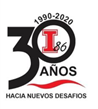 